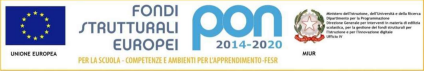 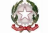 Ministero dell’Istruzione  ISTITUTO COMPRENSIVO Statale “Rita Levi Montalcini”  Via Don Milani, 4 - 20063 CERNUSCO SUL NAVIGLIO (MI) - Tel.029240230  e-mail: miic8e500g@istruzione.it - pec: miic8e500g@pec.istruzione.it sito internet: www.icmontalcinicernusco.edu.it Codice meccanografico MIIC8E500G – Codice Fiscale 91548800159  Codice Univoco per la Fatturazione Elettronica: UFG01QA TUTTO IL PERSONALE ATAIC RITA LEVI MONTALCINI AGLI ATTIOggetto: Assemblea sindacale  ANIEF rivolta a tutto il personale ATA Si comunica che Anief ha indetto un’Assemblea Sindacale Territoriale rivolta a tutto il personale ATA dell’Istituto il giorno  mercoledì 03.05.2024 dalle ore 8.00 alle ore 11.00 online. Il personale interessato ATA, per poter partecipare, dovrà cliccare al seguente link: https://anief.org/as/N8EK e seguire le istruzioni presenti all’interno della pagina.Invito tutto il Personale in indirizzo a dichiarare volontariamente la propria adesione entro e non oltre le ore 17,00 del 02.05.2024 Si ringrazia per la collaborazione.In allegato: Locandina                                                                                  	                     Il Dirigente Scolastico                  Dott.ssa Margherita Serra                                                                                                      Firma autografa sostituita a mezzo stampa                                                                                                                                                     ai sensi dell’art. 3, comma 2, D.lgs 39/1993